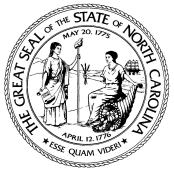 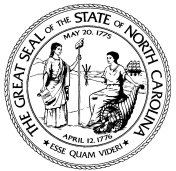 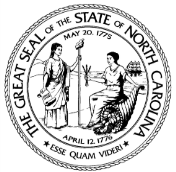 PRECINCT OFFICIAL POSITIONS: Each precinct is appointed one Chief Judges and two Judges.  Appointments are made in August of odd-numbered years for a two year term. The Chief Judge and one Judge are typically the party of the sitting Governor and the other Judge is of the opposite party (Unaffiliated voters are appointed if a position cannot be filled by a partisan official).  Assistants are appointed in pairs (one of each political party) by election as needed.  For Chief Judge and Judges you need to be able to work on a computer.Chief Judges:	Manage precinct supply security, transport and precinct set-up.Paid $235.00 	Oversee precinct officials and voting.  			Judges:		Technical knowledge at a level to work the Voter Check-In and Help StationPaid $175.00	laptops including typing, printing reports, and changing ink cartridges.  				Assistants:	Work the Ballot, Exit, and Information Stations.  Judges assist the Chief Judge  Paid $165.00	with verifying supplies, and whatever else is needed.Emergency Assistants:	Work when an emergency situation causes an appointed official to Paid $165.00	be unable to fulfill his/her duties.  Emergency Assistants must attend training classes for all stations.  Also, if you are not in a precinct you help deliver meals.ELECTION OFFICE POSITIONS:One-Stop Workers	$8.104 per hourAppointed by election as needed. Technical knowledge at a level to work the Voter check-in laptop, Ballot Station Scanner, or Help Desk laptop, including data entry.  Available mornings and/or evenings for three weeks prior to each Election.Rovers			starting at $15.00 per hour + mileage reimbursement for travel expenseAppointed by election as needed to handle technical issues with voting equipment including the ballot counter, accessible voting machines, laptops, barcode scanners, cell phones, and other items as required. This includes data transfer, technical trouble shooting and support. Must have a valid driver’s license and a vehicle large enough to transport voting equipment if needed.Multi-partisan Assistance Team (MAT) Members	$50.00 per day	
Appointed by election as needed to provide assistance to people at assisted living facilities in registering to vote, applying for an absentee ballot, and completing an absentee ballot.  Must have reliable transportation and a valid driver’s license. Available at various times for three months before an election for two to three hours per facility visit. 